IZRAKSTS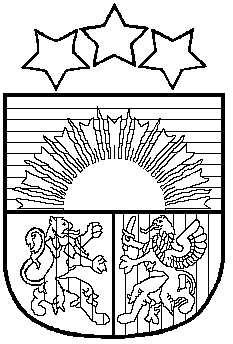 LATVIJAS REPUBLIKAPRIEKULES NOVADA PAŠVALDĪBAS DOMEReģistrācijas Nr. , Saules iela 1, Priekule, Priekules novads, LV-3434, tālrunis , fakss 63497937, e-pasts: SĒDES PROTOKOLSPriekules novadā2014.gada 31. jūlijā									Nr.147.§Par saistošo noteikumu Nr.5 „Grozījumi Priekules novada pašvaldības 2014.gada 14.janvāra saistošajos noteikumos Nr.1 „Par Priekules novada pašvaldības budžetu 2014.gadam”’’ apstiprināšanuPamatojoties uz Latvijas Republikas likuma „Par pašvaldībām” 21 pirmās daļas 2. punktu, 46.pantu, Latvijas Republikas likumu „Par pašvaldību budžetiem”, 2014.gada 18.marta. finanšu komitejas atzinumu, Priekules novada pašvaldības dome, atklāti balsojot „par’’ – 11 deputāti – Malda Andersone, Arta Brauna, Andris Džeriņš,  Tatjana Ešenvalde, Andis Eveliņš, Vija Jablonska, Arnis Kvietkausks, Gražina Ķervija, Mārtiņš Mikāls, Inita Rubeze, Rigonda Džeriņa,„pret”- nav, „atturas” – nav, nolemj:Apstiprināt Priekules novada pašvaldības saistošos noteikumus Nr.5 „Grozījumi 2014.gada 14.janvāra Priekules novada pašvaldības saistošajos noteikumos Nr.1 „Par Priekules novada pašvaldības budžetu 2014.gadam”” (noteikumi pielikumā).Uzdot Priekules novada pašvaldības domes lietvedībai saistošos noteikumus triju dienu laikā pēc to parakstīšanas elektroniskā veidā nosūtīt Latvijas Republikas Vides aizsardzības un reģionālās attīstības ministrijai zināšanai.Pielikumā: Saistošie noteikumi Nr.5 „Grozījumi Priekules novada pašvaldības 2014.gada 14. janvāra saistošajos noteikumos Nr.1 „Par Priekules novada pašvaldības budžetu 2014.gadam””.	Sēdes vadītāja Vija Jablonska		(personiskais paraksts)Protokoliste  Daiga Tilgale                 (personiskais paraksts)	         IZRAKSTS PAREIZSPriekules novada pašvaldības sekretāre							           	           D.TilgalePriekulē, 07.08.2014.LATVIJAS REPUBLIKAPRIEKULES NOVADA PAŠVALDĪBAS DOMEReģistrācijas Nr. 90000031601, Saules iela 1, Priekule, Priekules novads, LV-3434, tālrunis 63461006, fakss 63497937, e-pasts: APSTIPRINĀTI                                                                                        ar Priekules novada pašvaldībasdomes 31.07.2014. lēmumu (protokols Nr.14, 7.§)SAISTOŠIE NOTEIKUMI Nr.5Grozījumi Priekules novada pašvaldības domes2014.gada 14.janvāra saistošajos noteikumos Nr.1„Par Priekules novada pašvaldības budžetu 2014.gadam”Izdoti saskaņā arLatvijas Republikas likumiem:„Par pašvaldībām” 21; 26. pantu;„Par pašvaldības budžetiem”.	Izdarīt Priekules novada pašvaldības domes 14.01.2014. saistošajos noteikumos Nr.1 „Par Priekules novada pašvaldības budžetu 2014.gadam” šādus grozījumus:Izteikt 1.punktu šādā redakcijā saskaņā ar 1.pielikumu:budžeta līdzekļu atlikums uz gada sākumu EUR 719 422;ieņēmumi EUR 6 096 086;izdevumi EUR 7 537 992;aizdevumu atmaksa EUR 193403;aizdevumu saņemšana EUR 961439;akcijas un cita līdzdalība komersantu pamatkapitālā EUR 45572Izteikt 2.punktu šādā redakcijā saskaņā ar 2.pielikumu:līdzekļu atlikums uz gada sākumu EUR 111517;ieņēmumi EUR 160615;izdevumi EUR 273132.Izteikt 2.1 punktu šādā redakcijā saskaņā ar 2.1 pielikumu:2.11.līdzekļu atlikums uz gada sākumu EUR 0;2.12.ieņēmumi EUR 8443;2.13.izdevumi EUR 8443.2.14.līdzekļu atlikums uz gada beigām EUR 0.”Saistošie noteikumi stājas spēkā nākamajā dienā pēc to parakstīšanas.Domes priekšsēdētāja							V.Jablonska 